Тема уроку: Лісова школаМета уроку: вчити дітей дотримуватись у відносинах з однолітками і дорослими моральних норм і ввічливого спілкування; створювати сприятливі умови для розвитку соціальної компетентності дитини. Закріплювати уміння рахувати в межах 10; вчити розв’язувати задачіна кілька одиниць збільшуючи чи зменшуючи число; закріплювати поняття про геометричні фігури. Розвивати рухову активність в ігровій діяльності. Продовжувати розвивати діалогічне мовлення. Формувати вміння володіти технічними прийомами для передачі своїх вражень через ліплення. Виявляти допитливість, схильність до ініціативи. Розвивати творчу уяву, креативність.Обладнання: ляльковий театр, набір цифр, предметні малюнки, іграшки, пластилін, соняшникове насіння, аркуші для письма, ручки, чайний набір.Хід уроку:І. Коло добра «Подаруй усмішку другу». Вчитель. Діти, сьогодні наше заняття розпочнемо колом добра, подаруємо свою посмішку друзям.ІІ. Повідомлення теми уроку.Вчитель. Сьогодні у нас буде цікаве заняття у лісовій школі, де ми познайомимося з її жителями, будемо з ними дружити, та їм допомагати.ІІІ. Математична поляна.Ведмідь. Доброго дня, діти! Я дуже радий, що ви завітали в нашу школу. Але і трохи сумний, бо я заблукав і сам не можу потрапити на уроки.Вчитель. Діти, давайте допоможемо ведмедику потрапити до лісової школи. Перед вами аркуші паперу; візьміть ручки і з’єднайте крапочки так, щоб вийшла рівненька дорога до школи. Ведмідь. Дуже дякую! А знаєте, як звати мою подружку в лісі? (Маша). Маша дуже добре вміє рахувати кроки до 10 і навпаки. (Дівчатка вдягають хустинку і рахують від 1 до 10 і навпаки).А зараз подивимося, які у нас спритні хлопчики. Пограємо в гру, хто найбільше збере шишок.А для наступної гри «Живі цифри» потрібно десять учасників. (Кожній дитині роздається цифра, учасники повинні знайти своє місце в цифровому ряді).Ведмідь. Я вам роздам картинки, а ви знайдіть ту цифру, яка відповідає кількості предметів на малюнку. Ведмідь. А зараз пограєму в гру «Веселі звірята». (Розв’язування задач на збільшення та зменшення на кілька одиниць).Ведмідь. Мій друг надіслав мені свій портрет, але він дуже любить геометричні фігури, і тому хоче, щоб ви назвали, з яких фігур складається цей портрет. Які фігури, що не зобржені на малюнку, ви ще знаєте (овал, прямокутник).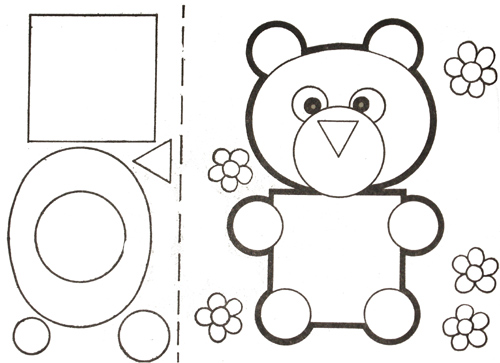 Ведмідь. Дякую вам, діти, за допомогу.Фізкультхвилинка. «Танці веселих звірят».IV. Стежинка ввічливості.Білка. Привіт, друзі! Сьогодні ми з вами будемо подорожувати стежинкою ввічливості. Послухайте, який я знаю віршик. Запам’яталаНаучила доню мати «До побачення» казати.І дівча оті слова Ні на мить не забува.Ступить з двору на поріг:- До побачення, - до всіх...(В. Кириленко)Білка. Чи правильно дівчинка вживала слова «до побачення»? Коли їх потрібно казати? А коли говорять слова «будь ласка», «спокійної ночі»? Які ще чарівні слова ви знаєте?Білка. Давайте пограємо в гру «Хто найбільше назве слів ввічливості». (Діти по черзі називають чарівні слова).Білка. У своїй мові ми повинні весь час вживати ці слова. Ми зараз будемо справжніми акторами, розіграємо сценку «Як в товариша треба попросити олівець?» «Що треба сказати, коли ненароком штовхнув товариша?» «Що треба зробити, коли в старенького дідуся випала з рук газета?» «Що треба сказати, коли хочете погукати товариша до телефону?». (Діти спостерігають за діалогами та виправляють помилки).Вчитель. Є таке прислів’я: «Добре слово краще, за цукор і мед». Як ви його розумієте?Білочка. Дуже дякую, діти. Мені було з вами дуже приємно спілкуватися.V. У лісовій кав’ярні. Вчитель. Діти, ви помітили, що у нас засумував їжачок. Він мені на вушко сказав, що в нього немає друзів, і йому самому дуже невесело пити чай. Тож давайте йому допоможемо: зліпимо їжачків. Для цього потрібно зробити з пластиліну овал, видовжити його спереду; з маленьких шматочків пластиліну виліпити ніжки. А тепер з соняшникового насіння зробити колючки. Але в гості приходять з подарунками: нехай ваші їжачки принесуть на своїх колючках якісь гостинці.VI. Підсумок заняття.Вовк. Мені сьогодні дуже сподобалося на занятті, що діти буди дуже дружні і допомагали звірям у лісовій школі. Нам же так тяжко в лісі.Заєць. Діти, а що вам сподобалося?VI. Хвилинка позитиву. Діти стоять в колі, пір’їнка-лоскотунка дякує за заняття і каже щось приємне на вушко.